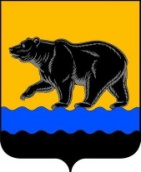 АДМИНИСТРАЦИЯ ГОРОДА НЕФТЕЮГАНСКАРаспоряжение24.05.2018											№ 155-рг.НефтеюганскОб утверждении плана мероприятий по достижению значения показателя «Доля граждан, использующих механизм получения государственных и муниципальных услуг в электронной форме», установленного подпунктом «в» пункта 1 Указа Президента Российской Федерации от 07.05.2012 № 601 «Об основных направлениях совершенствования системы государственного управления», в городе НефтеюганскеВо исполнение решения комиссии по проведению административной реформы и повышению качества предоставления государственных и муниципальных услуг в Ханты-Мансийском автономном округе – Югре                     от 13.09.2016 № 21, с целью достижения показателя «Доля граждан, использующих механизм получения государственных и муниципальных услуг в электронной форме», установленного подпунктом «в» пункта 1 Указа Президента Российской Федерации от 07.05.2012 № 601 «Об основных направлениях совершенствования системы государственного управления», в городе Нефтеюганске:	1.Утвердить план мероприятий по достижению значения показателя «Доля граждан, использующих механизм получения государственных и муниципальных услуг в электронной форме», установленного подпунктом «в» пункта 1 Указа Президента Российской Федерации от 07.05.2012 № 601                               «Об основных направлениях совершенствования системы государственного управления», в городе Нефтеюганске (далее - Показатель) согласно приложению к настоящему распоряжению.	2.Определить ответственными лицами за достижение Показателя в администрации города:2.1.Директора департамента по делам администрации города Нефтеюганска.2.2.Директора департамента образования и молодежной политики администрации города Нефтеюганска.2.3.Председателя комитета культуры и туризма администрации города Нефтеюганска.2.4.Директора департамента градостроительства и земельных отношений администрации города Нефтеюганска.2.5.Директора департамента жилищно-коммунального хозяйства администрации города Нефтеюганска.2.6.Директора департамента муниципального имущества администрации города Нефтеюганска.2.7.Директора департамента экономического развития администрации города Нефтеюганска.3.Считать утратившим силу распоряжение администрации города Нефтеюганска от 07.10.2016 № 279-р «Об утверждении плана мероприятий по достижению значения показателя «Доля граждан, использующих механизм получения государственных и муниципальных услуг в электронной форме», установленного подпунктом «в» пункта 1 Указа Президента Российской Федерации от 07.05.2012 № 601 «Об основных направлениях совершенствования системы государственного управления», в городе Нефтеюганске».4.Директору департамента по делам администрации города (Нечаева С.И.) разместить распоряжение на официальном сайте органов местного самоуправления города Нефтеюганска в сети Интернет.5.Контроль исполнения распоряжения оставляю за собой.Глава города Нефтеюганска                                                                 С.Ю.ДегтяревПриложениек распоряжениюадминистрации городаот 24.05.2018 № 155-р	План мероприятий по достижению значения показателя «Доля граждан, использующих механизм получения государственных и муниципальных услуг в электронной форме», установленного подпунктом «в» пункта 1 Указа Президента Российской Федерации от 07.05.2012 № 601 «Об основных направлениях совершенствования системы государственного управления», в городе Нефтеюганске№ п/пНаименование мероприятийСрок исполненияОтветственный исполнитель12341.Популяризация получения государственных и муниципальных услуг в электронной формеПопуляризация получения государственных и муниципальных услуг в электронной формеПопуляризация получения государственных и муниципальных услуг в электронной форме1.1.Подготовка и распространение информационных материалов о возможности и преимуществах получения государственных и муниципальных услуг в электронном виде с использованием Единого портала государственных и муниципальных услуг (функций) (далее - ЕПГУ)постояннодепартамент образования и молодежной политики администрации города, департамент градостроительства и земельных отношений администрации города, департамент жилищно-коммунального хозяйства администрации города, департамент муниципального имущества  администрации города, департамент по делам администрации города, комитет культуры и туризма администрации города, департамент экономического развития администрации города1.2.Информационная поддержка граждан в предоставлении государственных и муниципальных услуг в электронной форме в средствах массовой информации (далее – СМИ), на официальном сайте органов местного самоуправления города Нефтеюганска, в общественной приемнойпостояннодепартамент по делам администрации города, департамент экономического развития администрации города12341.3.Размещение в местах массового пребывания людей, оснащенных соответствующим оборудованием, видеороликов и визуальной рекламы, направленной на популяризацию государственных и муниципальных услуг в электронной формепостояннодепартамент по делам администрации города, департамент экономического развития администрации города1.4.Размещение рекламных баннеров о наиболее востребованных государственных и муниципальных услугах, оказываемых на ЕПГУпостояннодепартамент по делам администрации города, департамент экономического развития администрации города департамент градостроительства и земельных отношений  администрации города1.5.Проведение разъяснительных семинаров на предприятиях, в муниципальных учреждениях с организацией регистрации граждан на ЕПГУпостояннодепартамент по делам администрации города, департамент экономического развития администрации города департамент образования и молодежной политики администрации города, комитет культуры и туризма администрации города1.6.Проведение процедур регистрации граждан в ЕСИА, подтверждения учетной записи, а также консультирования гражданв течение 2018 годадепартамент по делам администрации города, департамент экономического развития администрации города1.7.Проведение мероприятий в муниципальных образовательных учреждениях с обучающимися и их законными представителями, направленных на популяризацию электронных сервисов, в том числе тематических уроков по регистрации личных кабинетов на ЕПГУв течение 2018 годадепартамент образования и молодежной политики администрации города1.8.Проведение Дня открытых дверей по вопросам предоставления государственных и муниципальных услугв течение 2018 годадепартамент по делам администрации города, департамент экономического развития администрации города2.Улучшение качества и совершенствование механизмов предоставления муниципальных услуг в электронном видеУлучшение качества и совершенствование механизмов предоставления муниципальных услуг в электронном видеУлучшение качества и совершенствование механизмов предоставления муниципальных услуг в электронном виде2.1.Доработка административных регламентов оказания муниципальных услуг в целях их оптимизации для предоставления в электронной форме12342.2.Обеспечение актуальности и полноты сведений, внесенных в Реестр государственных и муниципальных услуг (функций) и отображаемых на ЕПГУ в соответствии с Постановлением Правительства автономного округа от 01.06.2012 № 194-п «О региональных информационных системах Ханты-Мансийского автономного округа – Югры, обеспечивающих предоставление в электронной форме государственных и муниципальных услуг (осуществление функций)»в течение 2018 годадепартамент образования и молодежной политики администрации города, департамент градостроительства и земельных отношений администрации города, департамент жилищно-коммунального хозяйства администрации города, департамент муниципального имущества администрации города,  департамент по делам администрации города, комитет культуры и туризма администрации города, департамент экономического развития администрации города2.3.Обеспечение  бесперебойного функционирования ведомственных информационных систем, используемых при предоставлении государственных и муниципальных услугв течение 2018 годадепартамент образования и молодежной политики администрации города, департамент градостроительства и земельных отношений администрации города, департамент жилищно-коммунального хозяйства администрации города, департамент муниципального имущества администрации города,  департамент по делам администрации города, комитет культуры и туризма администрации города, департамент экономического развития администрации города2.4.Анализ перечня государственных и муниципальных услуг на предмет выявления наиболее востребованных из них в целях перевода в электронную форму, а также анализ портальных форм на соответствие требованиям нормативных правовых актов и направление соответствующих предложений в Департамент информационных технологий Ханты-Мансийского автономного округа - Югрыв течение 2018 годадепартамент образования и молодежной политики администрации города, департамент градостроительства и земельных отношений администрации города, департамент жилищно-коммунального хозяйства администрации города, департамент муниципального имущества администрации города,  департамент по делам администрации города, комитет культуры и туризма администрации города, департамент экономического развития администрации города2.5.Обеспечение своевременного внесения сведений в государственную автоматизированную систему «Управление» по формам 1-ГУ «Сведения о предоставлении государственных услуг» и 1-МУ «Сведения о предоставлении муниципальных услуг»в течение 2018 годадепартамент образования и молодежной политики администрации города, департамент градостроительства и земельных отношений администрации города, департамент жилищно-коммунального хозяйства администрации города, департамент муниципального имущества администрации города,  департамент по делам администрации города, комитет культуры и туризма администрации города, департамент экономического развития администрации города